（様式５）令和　　年　　月	　　日会津若松商工会議所会頭	様中小企業活力アップ補助金（マル活補助金）補助金請求書〔　一般枠　・　創業初期支援枠　〕中小企業活力アップ補助金（マル活補助金）募集要項に基づき、下記のとおり補助金を請求します。記１．請求金額　　　　　　　　　　　円※「（様式４）補助金額の確定通知書」の「（３）補助金確定額」をご記入ください。単位は円とし、算用数字を用いてください。２．補助金振込先※通帳をご確認のうえご記入ください。３．添付書類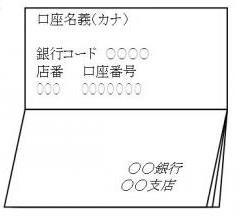 　　「２．補助金振込先」に記載した預金通帳の　　表紙裏面の見開きページをコピーし添付して　　ください。　（コピーサイズ：Ａ４）郵便番号住所事業所名代表者役職名代表者氏名金融機関金融機関コード本支店名支店番号預金種別口座番号口座名義のカタカナ